ΕΛΜΕ ΛΗΜΝΟΥ - ΑΓΙΟΥ ΕΥΣΤΡΑΤΙΟΥ                       Αρ. Πρ. 57 / 9-07-2019
Λ. ΔΗΜΟΚΡΑΤΙΑΣ 16                                                    Προς: Σχολεία ΕΛΜΕ, ΟΛΜΕ  ΜΥΡΙΝΑ 81400 ΛΗΜΝΟΣ                                              Κοιν: ΕΛΜΕ της χώρας, ΜΜΕ                                                         
http://www.elme-limnou.gr/
email: elmelimnos@gmail.comΘέμα: “ Επικαιροποίηση της θέσης για απεργία αποχή από κάθε διαδικασία αξιολόγησης.”Η ΕΛΜΕ Λήμνου και Αγίου Ευστράτιου επικαιροποιεί τη θέση της και κηρύσσει απεργία-αποχή από κάθε διαδικασία αξιολόγησης που προβλέπεται στο νόμο 4547/18 (αξιολόγηση στελεχών, προγραμματισμός και αποτίμηση του εκπαιδευτικού έργου των σχολικών μονάδων) όπως εξειδικεύεται με την υπουργική απόφαση 1816/ΓΔ4/11-01-2019. Ζητάμε από το Δ.Σ. της ΟΛΜΕ να πάρει άμεσα όλα τα απαραίτητα μέτρα (νομικά, οργανωτικά) για την υλοποίηση της παραπάνω απόφασης και την προετοιμασία του κλάδου από την αρχή της σχολικής χρονιάς. Καλούμε όλες τις ΕΛΜΕ της χώρας να προχωρήσουν άμεσα στην λήψη αντίστοιχων αποφάσεων, ούτως ώστε η έναρξη της νέας σχολικής χρονιάς να μας βρει προετοιμασμένους. 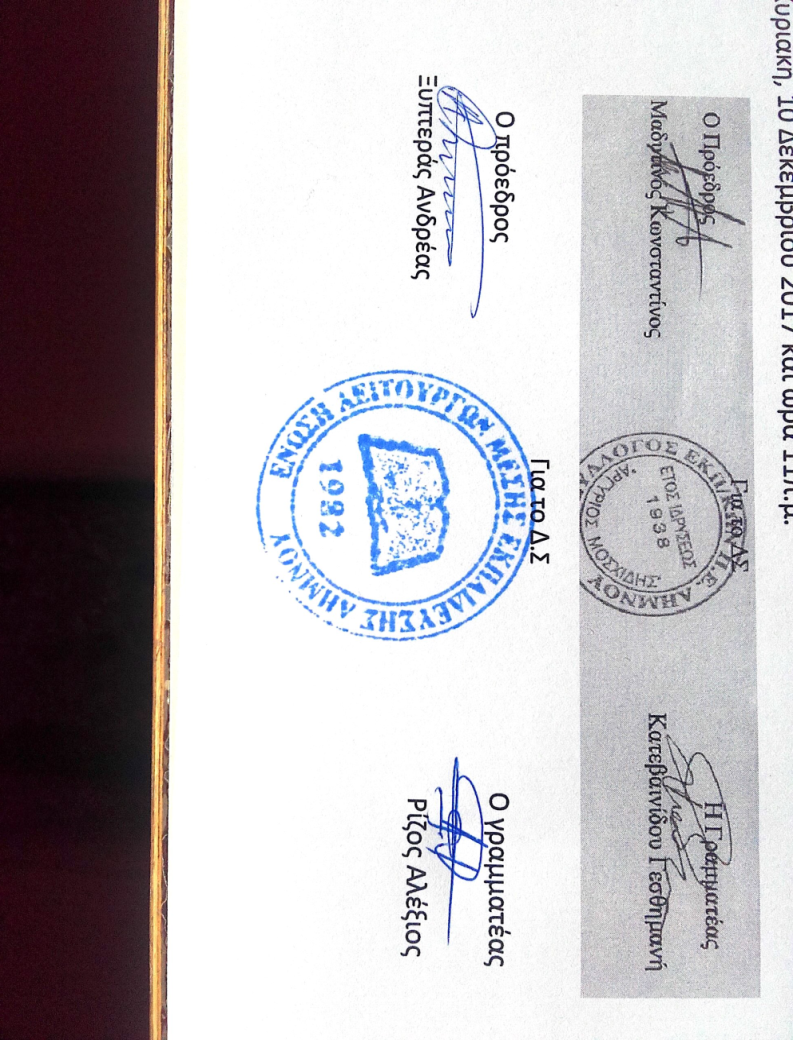 